Домашна работа по Български език – 6. клас – 4 седмицаЗапишете отговорите в тетрадките си1.Кое от твърденията за научното общуване не е вярно?това е общуване в неофициална средаучастници в научното общуване са ученици, студенти, автори на научни текстове и всички любознателни хорапредмет на научното общуване са всички знания, факти, изследвания и открития за заобикалящия ни свят2.Коя от следните ситуации не представя общуване в научната сфера?четене на романчетене на научно списаниечетене на енциклопедияурок по български език в училище
3. Употребата на термини е важна отличителна черта на научния текст. Термините са думи и изрази с преносно значение.ВярноГрешно
4. Колко термина има в текста?Косатката е най-големият представител на семейство Делфинови. Среща се във всички океани и е бозайник. Напишете ги.петтри 5. В кои изречения не е употребен термин?Не усетих твърда земя под краката си.Аз уча български език.Обичам телешки език с гъбен сос на фурна.Ние живеем на планетата Земя.Домашна работа по Литература– 6. клас – 4 седмицаПрепишете в тетрадката:
„Хубава си, моя горо“ е лирическо стихотворение, написано от Любен Каравелов през 1875 г. в Букурещ.  Преобладаващите чувства в него са болката, тъгата, страданието. Точното  наименование на този тип произведения е елегия. Каравеловата творба изразява именно тъгата по родните земи и изгубената младост.                                                                                                                            Повторението на първия и четвъртия куплет (строфа) придава на стихотворението песенно звучене и го сближава с фолклора.Преведете на английски език: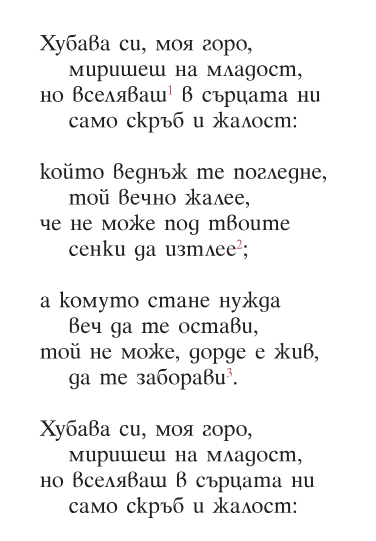 Урок по История и цивилизации – 6. клас - 4 седмица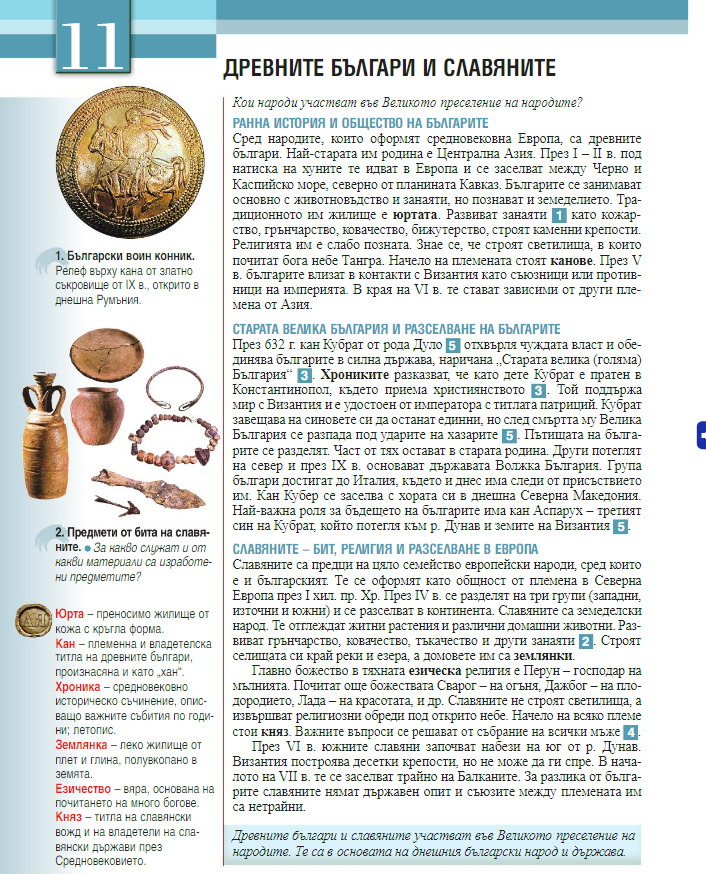 